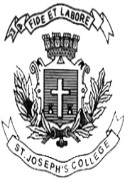 ST. JOSEPH’S COLLEGE (AUTONOMOUS), BENGALURU-27B.A. Public Policy - VI SEMESTERSEMESTER EXAMINATION: APRIL 2022(Examination conducted in July 2022)PP 6219 - Civil Society New Social Movements and Public PolicyTime- 21 hrs		                                     	               Max Marks-70Section A                I Answer any four of the following questions in about 60 words each.                 (4X4=16)Differentiate between civil society organisation and non-governmental organisation?Write a short note on Animal rights movement. Write a short note on Appiko MovementWhat do you mean by social change?What is vegetarian movement?Section B           II Answer any Three of the following questions in about 150 words each              (3X8=24)Write about  the objectives and functioning  of a  prominent civil society organizationsBring out the co-relation between civil society an social movementsDiscuss the Farmers movement in the context of new farm lawsExplain the prominent  features of   Prevention of Atrocities Act, 1989Section C              III Answer any Two of the following questions in about 250 words each               (2X15=30)Explain the Life cycle of Social movements. Discuss the Right to Information movement. Bring out the features of Right to Information Act of 2005What is social welfare? Bring out prominent social welfare policies of  Government of IndiaElucidate on Anti-Nuclear weapons movement 